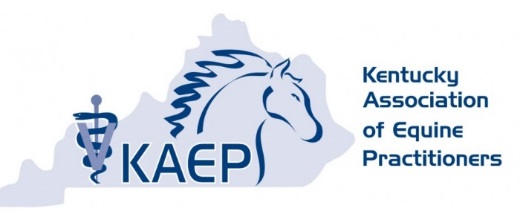 2021 KAEP Membership FormName:		_________________________________________________________________Clinic: 		_________________________________________________________________Address:	_________________________________________________________________		_________________________________________________________________Phone:		___________________________       Fax: _______________________________Email:		_________________________________________________________________**2021 Membership Dues are considered OPTIONAL by the KAEP Board of Directors**The KAEP BOD is aware of the hardships that COVID-19 has caused businesses and families in 2020, therefore, we have decided to make 2021 KAEP Membership Dues OPTIONAL. If you and your practice choose to pay the 2021 Dues, please know that the funds accrued through 2021 Dues will be used to assist our industry charities to help battle the effects COVID-19 has had on their employees and practices. The KAEP appreciates any support given and has plans to pay that support forward in any way we can. You have the option to a) pay the full 2021 Dues, b) pay DISCOUNTED 2021 Dues, c) WAIVE the dues for 2021, while maintaining KAEP Membership*New KAEP Members will be able to join the KAEP free of charge.  KAEP Member Renewal - $60.00	KAEP Member Renewal (Discounted) - $30.00		WAIVED Dues KAEP Member Renewal - $0		NEW KAEP Member - $0(Please circle one).Membership renewal and payments can be made online by visiting our website:www.kaep.info and click JOIN/RENEW! Or you may mail completed form and dues by check to:KAEP • P.O. BOX 12583 • Lexington, KY 40583 • Please make checks payable to KAEP.